РОССИЙСКАЯ ФЕДЕРАЦИЯФЕДЕРАЛЬНЫЙ ЗАКОНО ВНЕСЕНИИ ИЗМЕНЕНИЙВ ФЕДЕРАЛЬНЫЙ ЗАКОН "ОБ ОБРАЗОВАНИИ В РОССИЙСКОЙ ФЕДЕРАЦИИ"ПринятГосударственной Думой5 апреля 2023 годаОдобренСоветом Федерации12 апреля 2023 годаСтатья 1Внести в Федеральный закон от 29 декабря 2012 года N 273-ФЗ "Об образовании в Российской Федерации" (Собрание законодательства Российской Федерации, 2012, N 53, ст. 7598; 2013, N 27, ст. 3462; 2014, N 22, ст. 2769; 2016, N 27, ст. 4239; 2018, N 32, ст. 5130; 2019, N 30, ст. 4134; N 49, ст. 6962; N 52, ст. 7796; 2020, N 24, ст. 3738; N 31, ст. 5063; 2021, N 1, ст. 56; N 13, ст. 2137; N 15, ст. 2452; N 22, ст. 3679; N 27, ст. 5049; 2022, N 29, ст. 5262; N 39, ст. 6541; 2023, N 1, ст. 78, 88) следующие изменения:1) статью 2 дополнить пунктом 36 следующего содержания:"36) целевое обучение - получение гражданином профессионального образования в соответствии с договором, предусматривающим трудоустройство гражданина по завершении им обучения и осуществление им трудовой деятельности в соответствии с полученной квалификацией.";2) пункт 14 части 1 статьи 34 изложить в следующей редакции:"14) переход с платного обучения на обучение за счет средств бюджетных ассигнований федерального бюджета, бюджетов субъектов Российской Федерации и местных бюджетов либо за счет собственных средств организации, осуществляющей образовательную деятельность, в том числе средств, полученных от приносящей доход деятельности, добровольных пожертвований и целевых взносов физических и (или) юридических лиц, в случаях и порядке, которые предусмотрены федеральным органом исполнительной власти, осуществляющим функции по выработке и реализации государственной политики и нормативно-правовому регулированию в сфере высшего образования, по согласованию с федеральным органом исполнительной власти, осуществляющим функции по выработке и реализации государственной политики и нормативно-правовому регулированию в сфере общего образования;";3) часть 3 статьи 53 признать утратившей силу;4) часть 5 статьи 55 после слов "юридическими лицами" дополнить словами "за счет собственных средств организации, осуществляющей образовательную деятельность, в том числе средств, полученных от приносящей доход деятельности, добровольных пожертвований и целевых взносов физических и (или) юридических лиц,";5) статью 56 изложить в следующей редакции:"Статья 56. Целевое обучение1. Гражданин, поступающий на обучение по образовательной программе среднего профессионального или высшего образования либо обучающийся по соответствующей образовательной программе, вправе заключить договор о целевом обучении с федеральным государственным органом, органом государственной власти субъекта Российской Федерации, органом местного самоуправления, юридическим лицом или индивидуальным предпринимателем (далее - заказчик целевого обучения).2. Заказчиком целевого обучения не могут выступать лица, указанные в части 2 статьи 1 Федерального закона от 4 июня 2018 года N 127-ФЗ "О мерах воздействия (противодействия) на недружественные действия Соединенных Штатов Америки и иных иностранных государств", а также лица, признанные в соответствии с законодательством Российской Федерации иностранными агентами.3. Существенными условиями договора о целевом обучении являются:1) обязательства заказчика целевого обучения:а) по организации предоставления и (или) предоставлению гражданину, заключившему договор о целевом обучении, в период обучения мер поддержки, включая меры материального стимулирования, оплату профессионального обучения и дополнительного образования за рамками образовательной программы, осваиваемой в соответствии с договором о целевом обучении, предоставление в пользование и (или) оплату жилого помещения в период целевого обучения, и (или) других мер;б) по трудоустройству гражданина, заключившего договор о целевом обучении, в соответствии с полученной квалификацией не позднее срока, установленного договором о целевом обучении, с указанием места осуществления трудовой деятельности в соответствии с полученной квалификацией. В случае, если заказчиком целевого обучения является федеральный государственный орган, орган государственной власти субъекта Российской Федерации или орган местного самоуправления либо если организация, в которую будет трудоустроен гражданин в соответствии с договором о целевом обучении, включена в сводный реестр организаций оборонно-промышленного комплекса, формируемый в соответствии с частью 2 статьи 21 Федерального закона от 31 декабря 2014 года N 488-ФЗ "О промышленной политике в Российской Федерации", сведения о месте осуществления трудовой деятельности могут содержать только данные об основном виде деятельности и организационно-правовой форме организации, в которую будет трудоустроен гражданин в соответствии с договором о целевом обучении, а также о субъекте Российской Федерации, на территории которого такое юридическое лицо расположено;2) обязательства гражданина, заключившего договор о целевом обучении:а) по освоению основной образовательной программы, указанной в договоре о целевом обучении (с возможностью изменения образовательной программы и (или) формы обучения по согласованию с заказчиком целевого обучения);б) по осуществлению трудовой деятельности в месте, определенном договором о целевом обучении, в течение не менее трех лет и не более пяти лет в соответствии с полученной квалификацией с учетом трудоустройства в срок, установленный таким договором.4. Договором о целевом обучении могут предусматриваться условия:1) о прохождении гражданином практической подготовки у заказчика целевого обучения или в организации, в которую будет трудоустроен гражданин в соответствии с договором о целевом обучении, и об индивидуальном сопровождении гражданина представителем заказчика целевого обучения или организации, в которую будет трудоустроен гражданин в соответствии с договором о целевом обучении (наставником);2) о требованиях заказчика целевого обучения к успеваемости гражданина, с которым заключен договор о целевом обучении, и возможности сокращения заказчиком целевого обучения мер поддержки при невыполнении гражданином этих требований.5. Сторонами договора о целевом обучении, предусматривающего условия, указанные в части 4 настоящей статьи, наряду с гражданином и заказчиком целевого обучения является организация, осуществляющая образовательную деятельность, и может являться организация, в которую будет трудоустроен гражданин в соответствии с договором о целевом обучении. Такой договор о целевом обучении предусматривает обязательства:1) организации, осуществляющей образовательную деятельность:а) по организации практической подготовки гражданина в местах, определенных договором о целевом обучении;б) по предоставлению заказчику целевого обучения по его заявлению сведений о результатах освоения гражданином образовательной программы, результатах прохождения им промежуточной и итоговой аттестации;2) заказчика целевого обучения или организации, в которую будет трудоустроен гражданин в соответствии с договором о целевом обучении, по организации условий для прохождения гражданином, с которым заключен договор о целевом обучении, практической подготовки в местах, определенных договором о целевом обучении, в том числе предоставление ему индивидуального сопровождения представителем заказчика целевого обучения или организации, в которую будет трудоустроен гражданин в соответствии с договором о целевом обучении (наставником);3) заказчика целевого обучения по информированию гражданина, с которым заключен договор о целевом обучении, о сокращении мер поддержки при невыполнении им требований заказчика целевого обучения к успеваемости.6. В случае, если заказчик целевого обучения также оплачивает обучение гражданина по образовательной программе среднего профессионального или высшего образования, договор о целевом обучении может содержать условия договора об оказании платных образовательных услуг, предусмотренные статьей 54 настоящего Федерального закона.7. Заказчик целевого обучения размещает на Единой цифровой платформе в сфере занятости и трудовых отношений "Работа в России" предложения о заключении договора или договоров о целевом обучении, которые должны содержать:1) сведения о трудовой деятельности в соответствии с получаемой квалификацией, которую будет осуществлять гражданин в соответствии с договором о целевом обучении, о месте осуществления трудовой деятельности с учетом требований, установленных подпунктом "б" пункта 1 части 3 настоящей статьи;2) сведения об организациях, осуществляющих образовательную деятельность, в которых должно быть организовано целевое обучение, и о профессиях, специальностях, направлениях подготовки, научных специальностях, по которым требуется целевое обучение в каждой из указанных организаций;3) сведения о мерах поддержки, указанных в подпункте "а" пункта 1 части 3 настоящей статьи, а также сведения о мерах социальной поддержки, об иных социальных гарантиях и о выплатах, установленных законодательством Российской Федерации, законами и иными нормативными правовыми актами субъектов Российской Федерации, муниципальными нормативными правовыми актами, для граждан, осуществляющих трудовую деятельность в месте осуществления, указанном в заявке;4) сведения о требованиях, которые предъявляются заказчиком целевого обучения к гражданам, с которыми заключается договор о целевом обучении, с учетом ограничений, связанных с особенностями регулирования труда, предусмотренными трудовым законодательством и иными нормативными правовыми актами, содержащими нормы трудового права. Перечень требований, которые предъявляются заказчиком целевого обучения к гражданам, с которыми заключается договор о целевом обучении, определяется Правительством Российской Федерации и не может включать в себя требования к учебным достижениям, учитываемым в соответствии с настоящим Федеральным законом при приеме на обучение по образовательной программе среднего профессионального или высшего образования, а также квалификационные требования к уровню образования;5) сведения о требованиях к успеваемости гражданина, с которым будет заключен договор о целевом обучении, в период освоения им образовательной программы среднего профессионального или высшего образования и порядке сокращения заказчиком целевого обучения мер поддержки при невыполнении гражданином этих требований;6) контакты лиц, определенных заказчиком целевого обучения ответственными за организацию заключения договоров о целевом обучении.8. Информация, содержащая предложения о заключении договора или договоров о целевом обучении на Единой цифровой платформе в сфере занятости и трудовых отношений "Работа в России", является общедоступной информацией, за исключением информации, доступ к которой ограничен федеральным законом.9. Гражданин, желающий заключить договор о целевом обучении, может подать заявку при приеме на обучение или непосредственно во время обучения по образовательной программе среднего профессионального или высшего образования.10. Заявка, указанная в части 9 настоящей статьи, при приеме на обучение подается в бумажном или электронном виде, во время обучения заявка подается в бумажном виде.11. При подаче заявки, указанной в части 9 настоящей статьи, в бумажном виде гражданин самостоятельно знакомится с предложениями о заключении договора или договоров о целевом обучении, размещенными заказчиками целевого обучения на Единой цифровой платформе в сфере занятости и трудовых отношений "Работа в России", и непосредственно обращается к заказчику целевого обучения или в организацию, осуществляющую образовательную деятельность, в которой должно быть организовано целевое обучение. В электронном виде указанная в части 9 настоящей статьи заявка подается посредством федеральной государственной информационной системы "Единый портал государственных и муниципальных услуг (функций)" (далее - единый портал государственных и муниципальных услуг) одновременно с подачей заявления о приеме на обучение. Гражданин представляет сведения, подтверждающие его соответствие требованиям, предъявляемым заказчиком целевого обучения к гражданам, с которыми заключается договор о целевом обучении.12. При приеме на обучение договор о целевом обучении заключается после издания распорядительного акта о приеме гражданина на обучение, но не позднее начала учебного года. Договор о целевом обучении заключается с гражданином, соответствующим требованиям, предъявляемым заказчиком целевого обучения к гражданам, с которыми может быть заключен договор о целевом обучении и которые приняты на обучение в соответствии с порядком приема, предусмотренным частью 8 статьи 55 настоящего Федерального закона. Договор о целевом обучении с гражданином, поступающим на обучение по образовательной программе высшего образования за счет бюджетных ассигнований федерального бюджета, бюджета субъекта Российской Федерации или местного бюджета в пределах установленной квоты, заключается с учетом особенностей, установленных статьей 71.1 настоящего Федерального закона.13. Во время обучения договор о целевом обучении заключается в сроки, определенные заказчиком целевого обучения. Договор о целевом обучении заключается с гражданином, соответствующим требованиям, предъявляемым заказчиком целевого обучения к гражданам, с которыми может быть заключен договор о целевом обучении.14. При поступлении на обучение или во время обучения по образовательной программе среднего профессионального или высшего образования гражданин вправе заключить договор о целевом обучении только с одним заказчиком целевого обучения.15. В случае неисполнения заказчиком целевого обучения предусмотренных договором о целевом обучении обязательств по трудоустройству гражданина, заключившего договор о целевом обучении, или расторжения им договора о целевом обучении в одностороннем порядке заказчик целевого обучения выплачивает гражданину компенсацию в размере трехкратной среднемесячной начисленной заработной платы в субъекте Российской Федерации, на территории которого он должен был быть трудоустроен в соответствии с договором о целевом обучении, на дату отчисления его из организации, осуществляющей образовательную деятельность, в связи с получением образования (завершением обучения). В случае непредоставления гражданину мер поддержки, предусмотренных договором о целевом обучении, гражданин вправе досрочно расторгнуть договор о целевом обучении.16. В случае неисполнения гражданином, заключившим договор о целевом обучении, предусмотренных договором о целевом обучении обязательств по освоению образовательной программы и (или) осуществлению трудовой деятельности в течение срока, установленного договором о целевом обучении, или расторжения им договора о целевом обучении в одностороннем порядке гражданин обязан возместить заказчику целевого обучения расходы, связанные с предоставлением мер поддержки.17. Положение о целевом обучении, включающее в том числе порядок заключения и расторжения договора о целевом обучении, требования, которые могут предъявлять заказчики целевого обучения к гражданам, с которыми заключается договор о целевом обучении, условия определения и изменения места осуществления трудовой деятельности, порядок и основания освобождения сторон от исполнения обязательств по договору о целевом обучении, порядок и сроки размещения сторонами договора о целевом обучении на Единой цифровой платформе в сфере занятости и трудовых отношений "Работа в России" уведомлений о случаях неисполнения договора о целевом обучении, порядок выплаты компенсации, порядок определения размера расходов и их возмещения, типовая форма договора о целевом обучении, форма предложений о заключении договора или договоров о целевом обучении, форма заявки на заключение договора о целевом обучении, порядок и сроки размещения предложений о заключении договора или договоров о целевом обучении на Единой цифровой платформе в сфере занятости и трудовых отношений "Работа в России", содержание и порядок подачи согласия на заключение договора о целевом обучении через единый портал государственных и муниципальных услуг устанавливаются Правительством Российской Федерации.18. Особенности заключения договора о целевом обучении, стороной которого является федеральный государственный орган, орган государственной власти субъекта Российской Федерации, орган местного самоуправления или подведомственная соответствующему органу организация и который включает в себя обязательство гражданина, заключившего договор о целевом обучении, по прохождению государственной службы или муниципальной службы после завершения обучения, определяются в порядке, установленном федеральными законами о видах государственной службы или законодательством о муниципальной службе.19. Обязанность заказчика целевого обучения размещать на Единой цифровой платформе в сфере занятости и трудовых отношений "Работа в России" предложения о заключении договора или договоров о целевом обучении не распространяется на прием на целевое обучение в интересах безопасности государства, а также на случаи, если заказчиками целевого обучения являются органы, указанные в части 1 статьи 81 настоящего Федерального закона.";6) в статье 71.1:а) в части 1:абзац первый изложить в следующей редакции:"1. На целевое обучение по образовательным программам высшего образования за счет бюджетных ассигнований федерального бюджета, бюджетов субъектов Российской Федерации и местных бюджетов в пределах установленной квоты принимаются граждане, которые прошли конкурс в соответствии с порядком приема, предусмотренным частью 8 статьи 55 настоящего Федерального закона, и дали согласие на заключение договора о целевом обучении с:";в пункте 10 слова "сфер сельского хозяйства и инженерии" заменить словами "сфер сельского хозяйства, рыболовства и инженерии (при условии нахождения в указанном статусе не менее трех лет)";дополнить пунктом 11 следующего содержания:"11) организациями, являющимися резидентами территорий опережающего развития, особой экономической зоны, зоны территориального развития, Арктической зоны, свободного порта Владивосток, либо организациями, получившими статус участника проекта на территориях инновационного центра "Сколково", международного медицинского кластера, инновационных научно-технологических центров, а также статус участника Военного инновационного технополиса "Эра" Министерства обороны Российской Федерации (при условии нахождения в соответствующем статусе не менее трех лет).";б) дополнить частью 1.1 следующего содержания:"1.1. При приеме на целевое обучение по программам бакалавриата и программам специалитета за счет бюджетных ассигнований федерального бюджета, бюджетов субъектов Российской Федерации и местных бюджетов в пределах установленной квоты меры материального стимулирования гражданина, с которым заключается договор о целевом обучении, в период его обучения устанавливаются в объеме на уровне не ниже размера государственной академической стипендии, назначаемой в порядке, предусмотренном частью 3 статьи 36 настоящего Федерального закона.";в) части 5 и 6 изложить в следующей редакции:"5. Граждане могут воспользоваться правом приема на целевое обучение по программам бакалавриата и программам специалитета за счет бюджетных ассигнований федерального бюджета, бюджетов субъектов Российской Федерации и местных бюджетов в пределах установленной квоты, подав по своему выбору заявление о приеме в одну образовательную организацию высшего образования на одну образовательную программу высшего образования.6. В случае неисполнения заказчиком целевого обучения обязательства по трудоустройству гражданина, принятого на целевое обучение по образовательной программе высшего образования за счет бюджетных ассигнований федерального бюджета, бюджета субъекта Российской Федерации или местного бюджета в пределах установленной квоты, неисполнения таким гражданином обязательства по осуществлению трудовой деятельности в течение установленного срока либо расторжения заказчиком целевого обучения или гражданином договора о целевом обучении в одностороннем порядке наряду с ответственностью, предусмотренной частями 15 и 16 статьи 56 настоящего Федерального закона, заказчик целевого обучения или гражданин выплачивает штраф в размере расходов федерального бюджета, бюджета субъекта Российской Федерации или местного бюджета, осуществленных на обучение гражданина, который зачисляется в соответствующий бюджет бюджетной системы Российской Федерации. Если заказчик целевого обучения отказался от заключения договора о целевом обучении с гражданином, принятым на обучение по образовательной программе высшего образования за счет бюджетных ассигнований федерального бюджета, бюджета субъекта Российской Федерации или местного бюджета в пределах установленной квоты, или расторгнул договор о целевом обучении в одностороннем порядке до прохождения гражданином первой промежуточной аттестации, заказчик целевого обучения выплачивает штраф в размере расходов федерального бюджета, бюджета субъекта Российской Федерации или местного бюджета за первый год обучения гражданина, который зачисляется в соответствующий бюджет бюджетной системы Российской Федерации. Порядок выплаты указанного штрафа и порядок определения его размера и зачисления в федеральный бюджет устанавливаются Правительством Российской Федерации в положении о целевом обучении, в бюджет субъекта Российской Федерации или местный бюджет - органами государственной власти субъектов Российской Федерации или органами местного самоуправления.";г) часть 7 признать утратившей силу;д) дополнить частью 8 следующего содержания:"8. Наряду с установленными статьей 61 настоящего Федерального закона основаниями прекращения образовательных отношений по инициативе организации, осуществляющей образовательную деятельность, образовательные отношения могут быть прекращены в случае отказа гражданина, принятого на обучение по образовательной программе высшего образования за счет бюджетных ассигнований федерального бюджета, бюджета субъекта Российской Федерации или местного бюджета в пределах установленной квоты, от заключения договора о целевом обучении или расторжения им договора о целевом обучении в одностороннем порядке до прохождения им первой промежуточной аттестации. По заявлению гражданина он может быть переведен на обучение по соответствующей образовательной программе за счет средств физических и (или) юридических лиц.";7) статью 101 дополнить частью 1.1 следующего содержания:"1.1. Организации, осуществляющие образовательную деятельность, также вправе осуществлять указанную деятельность за счет собственных средств этих организаций, в том числе средств, полученных от приносящей доход деятельности, добровольных пожертвований и целевых взносов, поступивших в организации, осуществляющие образовательную деятельность, от физических и (или) юридических лиц в соответствии с гражданским законодательством Российской Федерации.".Статья 21. Настоящий Федеральный закон вступает в силу с 1 мая 2024 года.2. Заключение договоров о целевом обучении в порядке, установленном Федеральным законом от 29 декабря 2012 года N 273-ФЗ "Об образовании в Российской Федерации" (в редакции настоящего Федерального закона), осуществляется начиная с приема на обучение по основным профессиональным образовательным программам на 2024/25 учебный год.3. Действие положений Федерального закона от 29 декабря 2012 года N 273-ФЗ "Об образовании в Российской Федерации" (в редакции настоящего Федерального закона) не распространяется на правоотношения, возникшие из договоров о целевом обучении, заключенных до дня вступления в силу настоящего Федерального закона.ПрезидентРоссийской ФедерацииВ.ПУТИНМосква, Кремль14 апреля 2023 годаN 124-ФЗ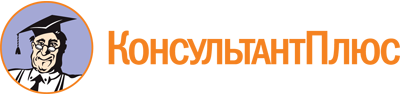 Федеральный закон от 14.04.2023 N 124-ФЗ
"О внесении изменений в Федеральный закон "Об образовании в Российской Федерации"Документ предоставлен КонсультантПлюс

www.consultant.ru

Дата сохранения: 02.04.2024
 14 апреля 2023 годаN 124-ФЗ